Отделение Пенсионного фонда РФ по Томской области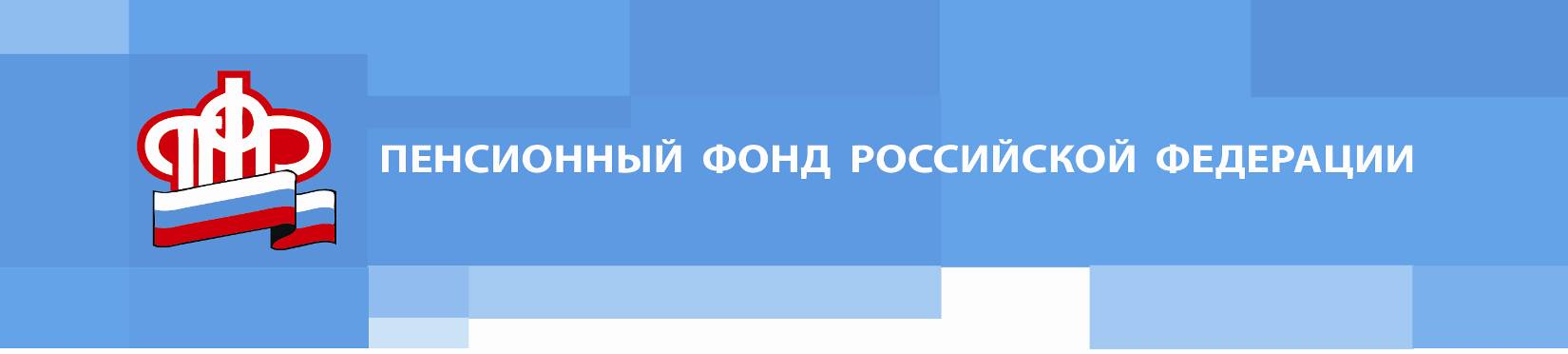 Пресс-релиз от 08 ноября 2022 года Отделение Пенсионного фонда России по Томской области приняло более 4 тысяч заявлений о выборе формы получения набора социальных услугВ этом году 4042 заявления о выборе способа получения социальных услуг подали томичи в Отделение Пенсионного фонда России по Томской области. Заявления принимались с 1 октября прошлого года до 1 октября 2022-го в клиентских службах фонда, а также через личные кабинеты на портале госуслуг и сайте ПФР. Подать заявление могли граждане, у которых есть право на ежемесячную денежную выплату (ЕДВ). Это инвалиды, ветераны Великой Отечественной войны и боевых действий, те, кто пострадал от радиационного воздействия, а также другие категории.Несмотря на то, что большинство льготников предпочитают получать ЕДВ в полном объеме, среди поданных в этом году заявлений отмечена положительная динамика в пользу получения набора социальных услуг. Прежде всего это относится к лекарственному обеспечению. Напомним, что, по действующим правилам, набор включает в себя лекарства, медицинские изделия и продукты лечебного питания для детей-инвалидов. Помимо этого, в набор также входит путевка в санаторий и бесплатный проезд на пригородных электричках. Указанные услуги можно получать в натуральной форме либо отказаться от их получения, увеличив тем самым размер ЕДВ.С 1 февраля полный денежный эквивалент соцуслуг составляет 1 313,44 рубля. Такая сумма выплачивается каждый месяц тем, кто полностью отказался от набора.
Форма предоставления услуг определяется льготниками ежегодно до 1 октября путем подачи заявления в региональное Отделение ПФР. Указанный в заявлении вариант начинает действовать с января следующего года. Если раньше заявление уже подавалось, новое заявление не требуется, набор будет предоставляться в выбранной форме до тех пор, пока человек не поменяет решение.С учетом поданных заявлений 31343 гражданина в следующем году сохранили для себя возможность частично или полностью получать набор в виде услуг, 36 266 человек выбрали получение набора полностью деньгами. Многие из тех, кто в этом году изменил решение относительно формы социальных услуг, сделали это онлайн – 78% заявлений граждан поступило в Отделение Пенсионного фонда России по Томской области в электронной форме.________________________________________________Группа по взаимодействию со СМИ Отделения Пенсионного фонда РФ по Томской областиТел.: (3822) 48-55-80; 48-55-91;E-mail: smi @080.pfr.ru